Aufgabe und Material: Ein Elternteil verlangt etwas von seinem Kind, wozu es nicht bereit ist und sich verweigert. In dieser Szene wird deutlich, dass das Elternteil das Kind belogen hat, um sich einen Vorteil zu verschaffen. Zeigt in einer fünfminütigen Szene diese Situation, in der die inhaltlichen Schwerpunkte sichtbar werden. Innerhalb dieser Szene soll sich der Status der Figuren verändern. Verdeutlicht diese Veränderung durch Stimme, Körperhaltung sowie Gänge.Varianten:1. Für die Zusehenden: Macht euch Notizen auf dem Beobachtungsbogen. Beschreibt den Darstellern anschließend eure Beobachtungen. Was hat euch besonders gut gefallen, welche Anregung habt ihr für die Darstellenden?2. (z.B. als zweite Runde)Gestaltet jeweils ein Standbild, das die Beziehung der beiden Figuren am Anfang (Standbild 1) und am Ende (Standbild 2) zeigt.- Beschreibt die Veränderungen.- Wie würde aus eurer Sicht ein positives Ende des Gesprächs aussehen? Verändert das Standbild 2 entsprechend. - Entwickelt dazu die Szene. LISUM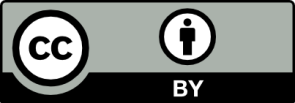 Beispiel BeobachtungsbogenSzene _______________________________________________________________________Figur A: _____________________________	Figur B: _______________________________ LISUMErwartungshorizont/ didaktischer Kommentar:Die Schülerinnen und Schüler können eine komplexe Szene inhaltlich gestalten und diese umsetzen. Sie können bewusst den Status und seine Veränderung durch die Körperhaltungen und Stimme ändern.In einem Kommentar reflektieren sie ihre Gestaltungsabsichten.Anhand eines Kriterien-Beobachtungsbogens bewerten die Mitschülerinnen und Mitschüler die Präsentation und üben wertschätzende und hilfreiche Feedbackformen.Eine Gestaltungsvariante mit Standbild-Formen ermöglicht unter anderem das Arbeiten im Kompetenzbereich Reflektieren. LISUMFachTheaterTheaterTheaterKompetenzbereichWahrnehmenWahrnehmenWahrnehmenKompetenzDen eigenen Körper als theatrales Medium einsetzenDen eigenen Körper als theatrales Medium einsetzenDen eigenen Körper als theatrales Medium einsetzenNiveaustufe(n)G/HG/HG/HStandardDie Schülerinnen und Schüler können:- zunehmend selbstständig Bewegung und Körpersprache für Bühnenpräsenz, Situations-und Figurendarstellung nutzenDie Schülerinnen und Schüler können:- zunehmend selbstständig Bewegung und Körpersprache für Bühnenpräsenz, Situations-und Figurendarstellung nutzenDie Schülerinnen und Schüler können:- zunehmend selbstständig Bewegung und Körpersprache für Bühnenpräsenz, Situations-und Figurendarstellung nutzenggf. Themenfeldggf. Bezug Basiscurriculum (BC) oder übergreifenden Themen (ÜT)ggf. Standard BCAufgabenformatAufgabenformatAufgabenformatAufgabenformatoffen	    xoffen	    xhalboffen	geschlossen 	Erprobung im Unterricht:Erprobung im Unterricht:Erprobung im Unterricht:Erprobung im Unterricht:Datum Datum Jahrgangsstufe: Schulart: ISS/ GymnasiumVerschlagwortungFigur AStimmeam Anfang der Szeneam Ende der SzeneKörperhaltung/ Bewegungenam Anfang der Szeneam Ende der SzeneNutzen von Gängen als Gestaltungsmittelam Anfang der Szeneam Ende der SzeneStatus der Figuram Anfang der Szeneam Ende der SzeneFigur BStimmeam Anfang der Szeneam Ende der SzeneKörperhaltung/ Bewegungenam Anfang der Szeneam Ende der SzeneNutzen von Gängen als Gestaltungsmittelam Anfang der Szeneam Ende der SzeneStatus der Figuram Anfang der Szeneam Ende der Szene